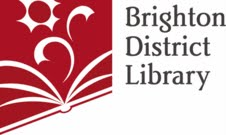 PRESS RELEASEContact: Margaret VergithMedia Relations CoordinatorBrighton District Librarymrvergith@brightonlibrary.infoChildren Get Ready to Read at Family Fun Day: Celebrate Reading EventBrighton, MI February 14, 2018 - Kids, families, and friends are invited to Family Fun Day: Celebrate Reading, Saturday, March 10, 11am–12:30pm at Parker Middle School, 400 Wright Road in Howell. Entertainment and activities will kick off the celebration highlighting the five practices for early literacy success - reading, writing, talking, singing, and playing. The fun begins with the Merry Music Maker who will have everyone up and moving with her hands-on musical concert! Enjoy hands-on children’s activities, an early literacy scavenger hunt, free books, storytelling, and a chance to meet the fun-loving storybook characters Elephant & Piggie and Pete the Cat.Throughout the event there will be tables set up with fun activities and games for kids. Additionally, each family will be given an early-literacy activity bag geared toward their 0-5 year-old that can be taken home and used. The activity bags offer simple age appropriate tools geared to enhance fine motor skills, patterning and color identification, alphabet and number recognition, problem solving, narrative skills, rhyming, sorting, eye hand coordination, matching, and while supplies last, a free book will be given to each family.Family Fun Day: Celebrate Reading is an event that supports the idea that families are their child’s first teacher. “We will be sharing with families how fun and easy it is to explore simple pre-reading skills at home or on-the-go. Parents can help set the foundation for their child’s reading success in school with engaging activities shown at the Family Fun Day: Celebrate Reading event,” said Livingston Early Literacy Collaborative organizers.  This free event is open to everyone and is sponsored by the Livingston Early Literacy Collaborative which includes the six Livingston County Libraries (Brighton, Cromaine, Fowlerville, Hamburg, Howell, and Pinckney), Child Connect for Family Success, Great Start Livingston, LESA Early Childhood Program, and Michigan State University Extension. # # #